О внесении изменений в Закон Республики Саха (Якутия) «О порядке определения величины прожиточного минимума в Республике Саха (Якутия)»Статья 1Внести в приложение к Закону Республики Саха (Якутия) от 12 июля 2007 года 493-З № 1001-III «О порядке определения величины прожиточного минимума в Республике Саха (Якутия)» изменения, изложив подпункты 1 и 2 пункта 4 в следующей редакции:«1) трудоспособное население – лица в возрасте от 16 лет и до достижения возраста, дающего право на досрочную страховую пенсию по старости в соответствии с пунктом 6 части 1 статьи 32 Федерального закона от 28 декабря 2013 года № 400-ФЗ                         «О страховых пенсиях», за исключением неработающих инвалидов этого возраста;2) пенсионеры – лица, достигшие возраста, дающего право на досрочную страховую пенсию по старости в соответствии с пунктом 6 части 1 статьи 32 Федерального закона от 28 декабря 2013 года № 400-ФЗ «О страховых пенсиях», а также неработающие инвалиды, указанные в подпункте 1 настоящего пункта;». Статья 2Настоящий Закон вступает в силу по истечении десяти дней после дня его официального опубликования.Глава Республики Саха (Якутия) 						А.НИКОЛАЕВг.Якутск, 19 июня 2019 года          2153-  З № 217-VI                                               З А К О НРЕСПУБЛИКИ САХА (ЯКУТИЯ)  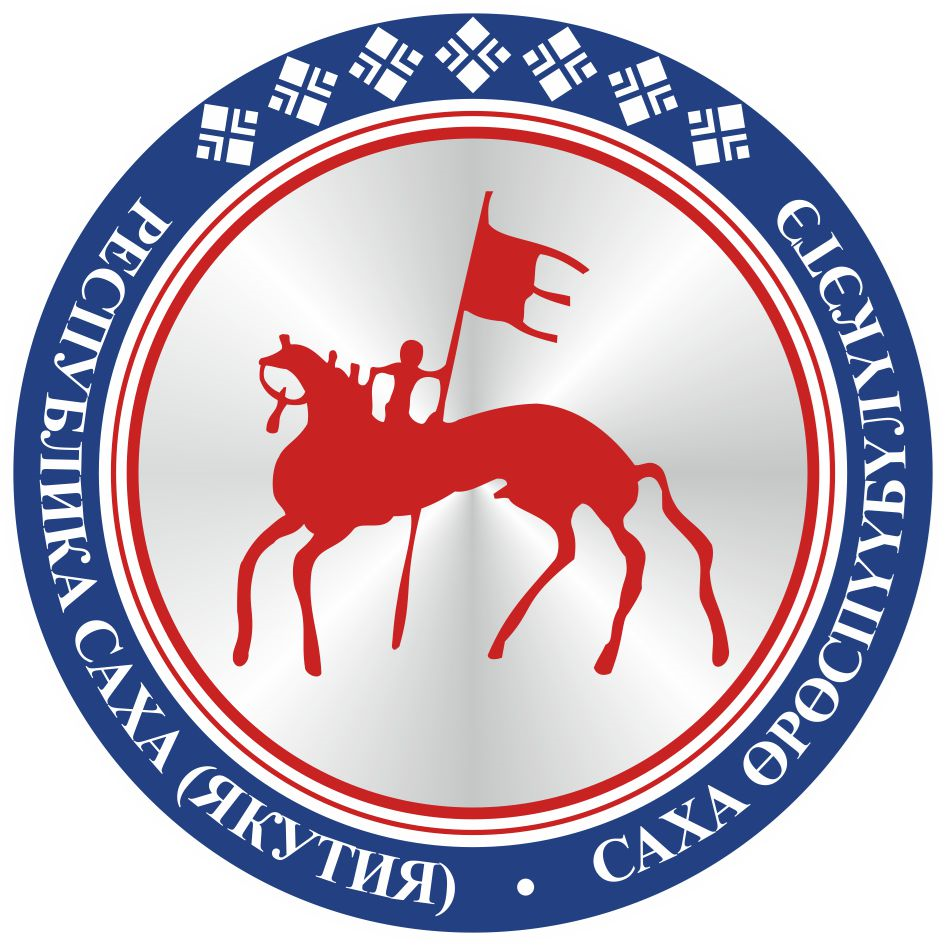                                       САХА ЈРЈСПҐҐБҐЛҐКЭТИНС О К У О Н А                                       